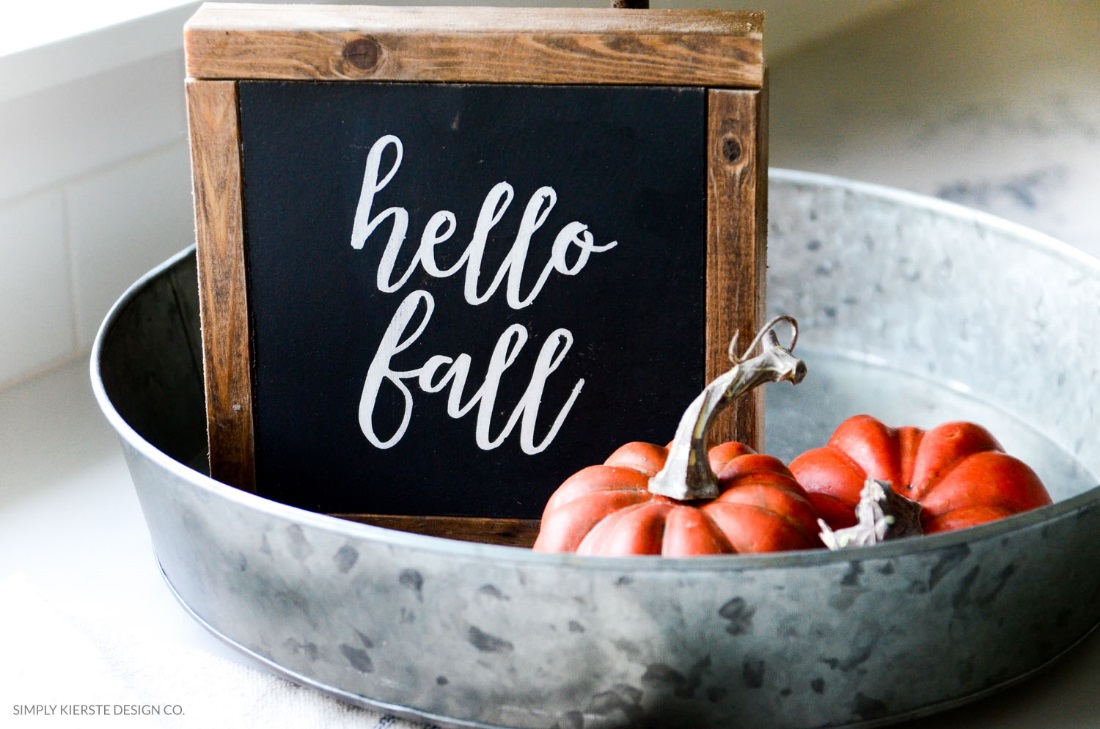 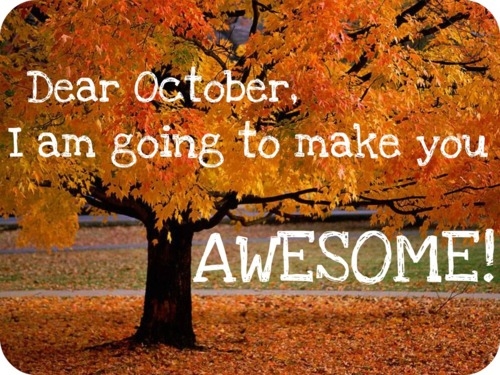 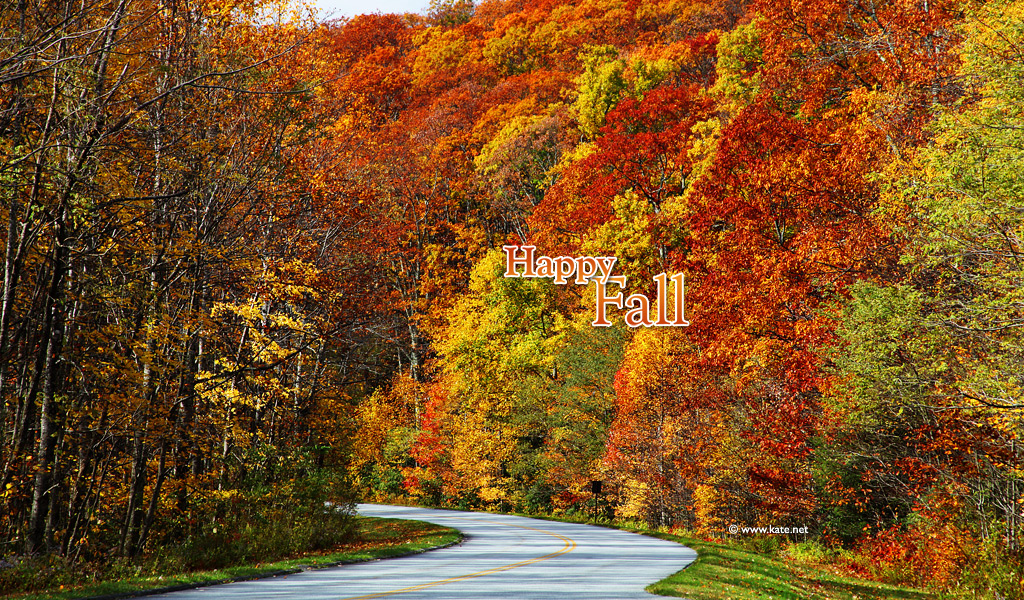 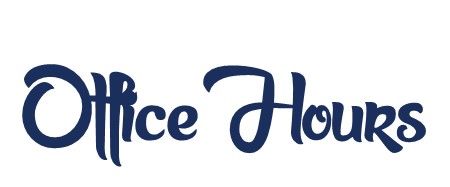 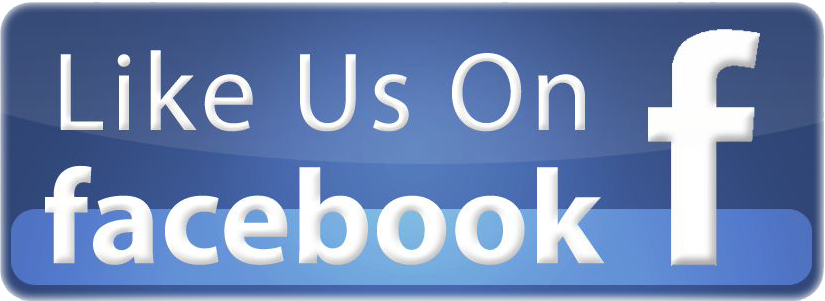 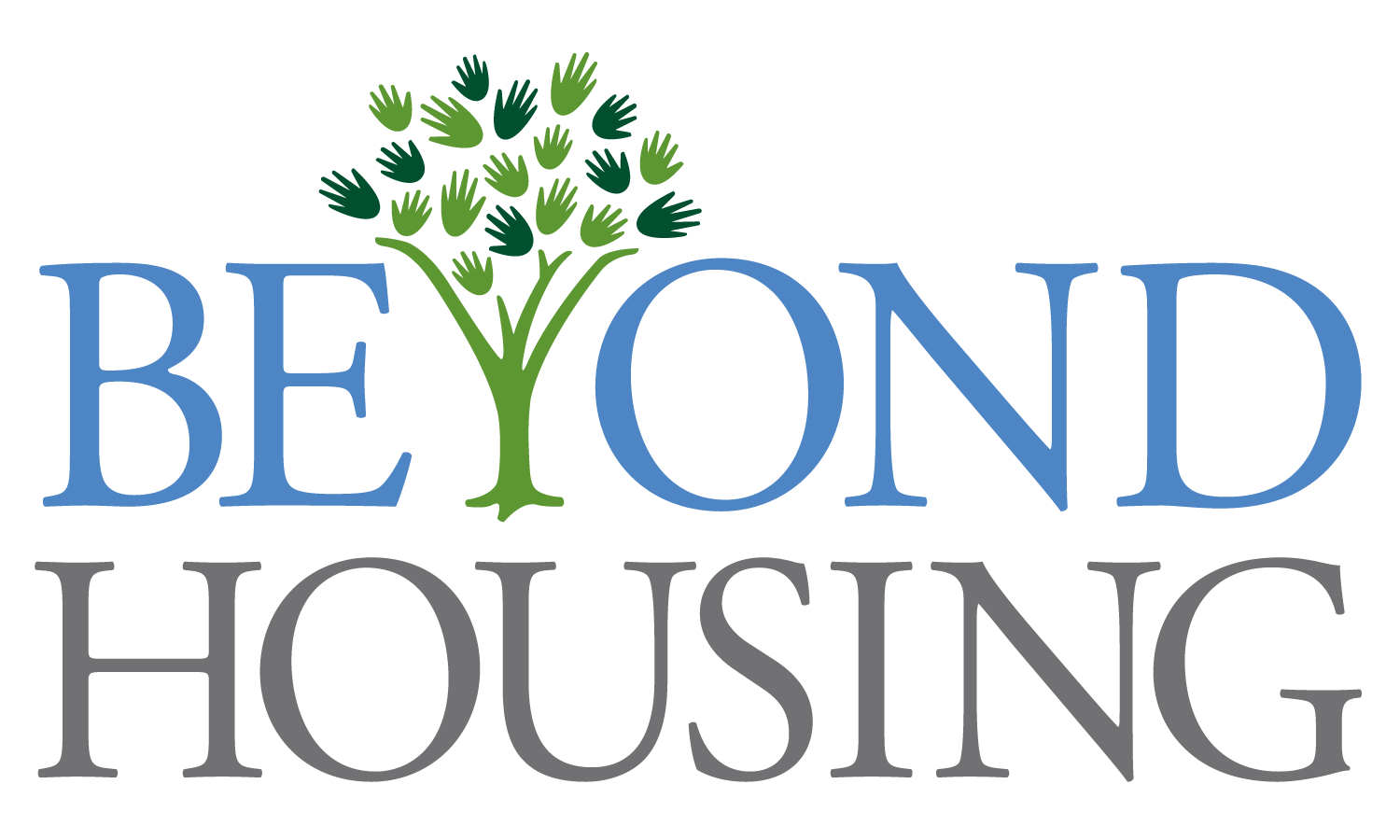 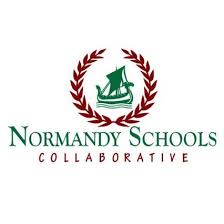 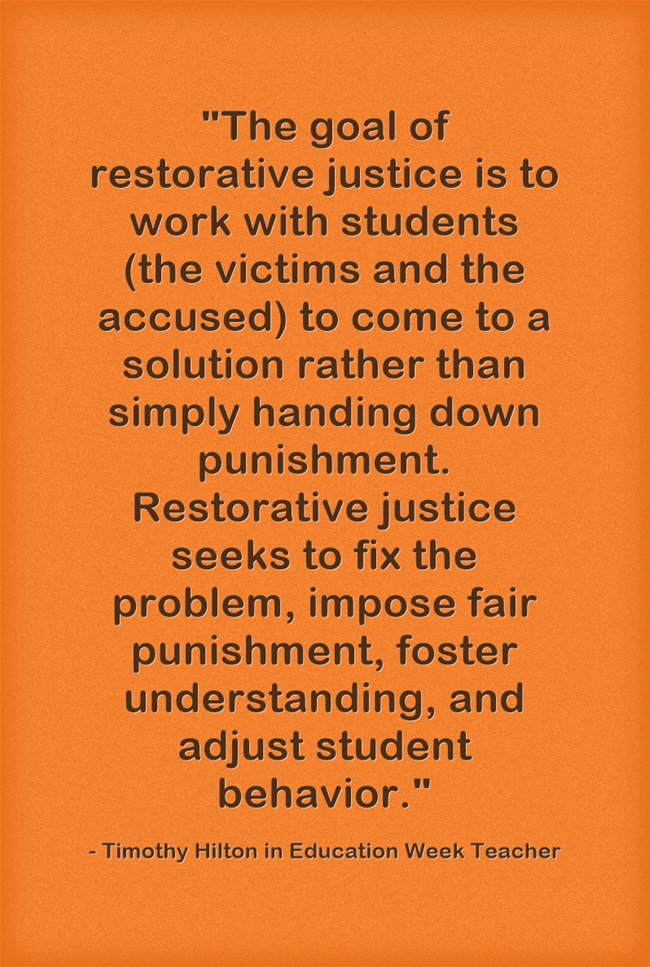 VILLAGE TRUSTEES SPEAK:CHAIRWOMAN- DIANNA WHITE- “Senior Huggable” is a new service available for seniors in Hanley Hills; for example errands, doctor’s appointment and etc. Please call 314-725-0909 or Dianna White at 314-813-7204PUBLIC WORKS- JEFFREY WALTON- Team up Hanley Hills will be available for raking leaves (you provide the bags), ice and snow removal for seniors and disabled residents. Call Team up Hanley Hills at 314 725-0909 or 314 374-3519. This volunteer service is free and based on availability of volunteers. We ask that you kindly give a donation to the youth, for their time and community service efforts. Please be advised of the danger of electrical shock by pulling and swinging on the electrical wires under the large pavilion in the park! DO NOT TOUCH! I am Trustee Jeffrey Walton and I will be your host for the Annual Halloween Party here at the Village City Hall starting at 6:00pm until all the treats run out! We will have music, food, and a whole lot of Spooktacular fun!PUBLIC RELATIONS- ANNETTE HARRISON- Please check our community poster display cases for announcements of public information and community events. See the dates and time in Community News and Events. See our FB page and our village website often for Village of Hanley Hills and St. Louis regional news and events. We have a new button on our website opening page, Hot Topics will feature surrounding community and our events for a quick glance. Residents please report any vandalism to HH property, call 314-889-2341The Hanley Hills Village office will be closed on the following national holidays: New Year’s Day, Martin Luther King Day, Presidents Day, Memorial Day, Independence Day, Labor Day, Veterans Day, Thanksgiving and the day after, Christmas Day and the day after Christmas. (R.O.2012:117.160; CC1987: 23.170; Ord. 810:1, 9-20-01TREASURER- BETTYE MITCHELL- My role as treasurer is to preserve the Village of Hanley Hills’ financial assets including providing insight and direction for financial decision making.CAPTIAL IMPROVEMENT TAX FUND ACCOUNT - $548,145.34            CAPITAL IMPROVEMENT TAX FUND ACCOUNT - $12,500.00GENERAL FUND ACCOUNT - $205,599.63      GENERAL FUND SWEEP - $12,530.00      COURT BOND ACCOUNT - $2,969.81     TOTAL:  $781,744.78For Your Information:VILLAGE CLERK – DOROTHY MATTHEWS – We need volunteers for the creek clean up and honeysuckle cut at Hanley Hills on October 20, 2018. Interested in volunteering, please call City Hall at 314-725-0909.Registration- 8:15am - at Hanley Hills City Hall parking lot                         8:30am - Mandatory Safety Briefing                          8:45am – work starts                         11:30am – work endsRESIDENT COMMENTS: Ms. Sandy Bean, “It breaks my heart that the village will not be having any holiday celebrations for our children.”Reminders Building a better community